Электродинамические характеристики и пространственная структура СВЧ поля резонансного разряда в пробкотроне *)3Двинин С.А., 1,2Корнеева М.А.1Российский университет дружбы народов, РУДН, korneevama@mail.ru,
2Федеральный научный центр «Научно-исследовательский институт системных
     исследований» Российской академии наук, ФГУ ФНЦ НИИСИ РАН
3Московский государственный университет имени М.В.Ломоносова, s_dvinin@mail.ruРабота посвящена численному и аналитическому исследованию пространственной структуры сверхвысокочастотного (СВЧ) поля и распределения поглощаемой СВЧ мощности в пробкотроне (B0=875Гс), помещенном в цилиндрический резонатор, а также зависимости импеданса разряда от плотности электронов при возбуждении резонатора через щель в боковой стенке (рис. 1). В центральной области резонатора для СВЧ поля (/2π=2.45 ГГц) выполняются условия циклотронного резонанса (=e). Такого рода разряды могут использоваться в качестве источников ионных пучков, а также создания плазмохимических реакторов [1].При низких давлениях (10–4 Торр) плотность электронов в разряде существенно ниже критической nc=m2/4πe2, поэтому поглощение СВЧ волны происходит в области циклотронного резонанса. Увеличение давления газа сопровождается значительным увеличением плотности электронов вплоть до 31011 см–3 [2] и качественной перестройкой пространственного распределения электромагнитного поля, что подтверждается измерением поляризации волн с помощью ВЧ зондов в эксперименте.Численное моделирование с помощью пакета Comsol Multiphysics® (лицензия принадлежит физическому факультету МГУ) показало, что на зависимости импеданса заполненного плазмой резонатора наблюдается несколько всплесков поглощения при определенных плотностях электронов (рис. 2), причем в промежутке между всплесками происходит качественная перестройка электромагнитного поля, что согласуется с результатами эксперимента.ЛитератураG. Castro, D. Mascali, S. Gammino, G. Torrisi, F. P. Romano, L. Celona, C. Altana, C. Caliri, N. Gambino, D. Lanaia, R. Miracoli, L. Neri и G. Sorbello // Plasma Sources Sci. Technol., 26, 2017, 055019.V.V. Andreev, I. A. Voldiner, M.A. Korneeva // Plasma Physics Reports, 43, 2017, 1119.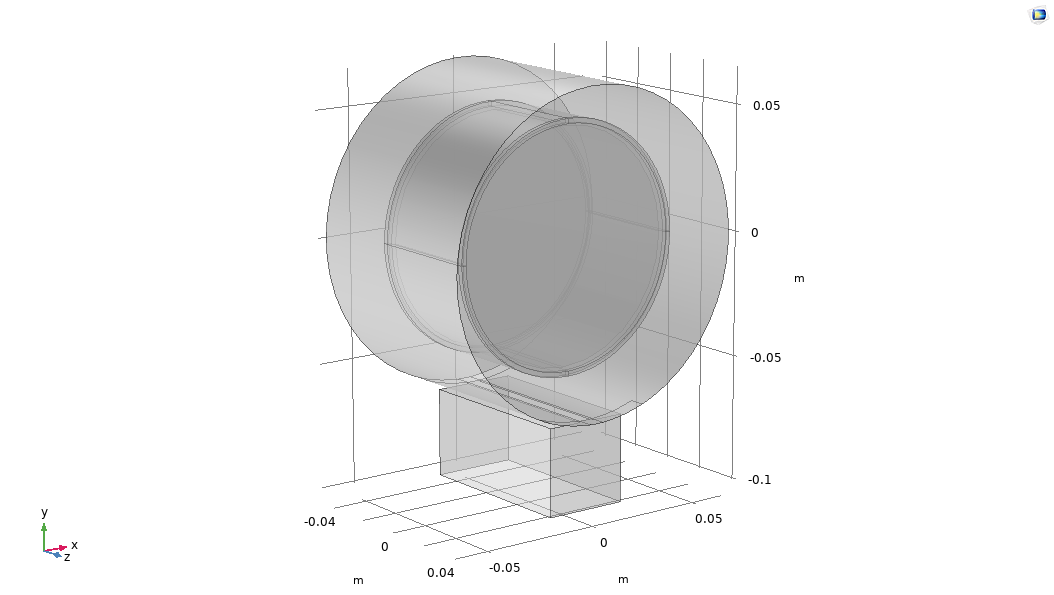 Рис. 1. Геометрическая модель исследуемого резонатора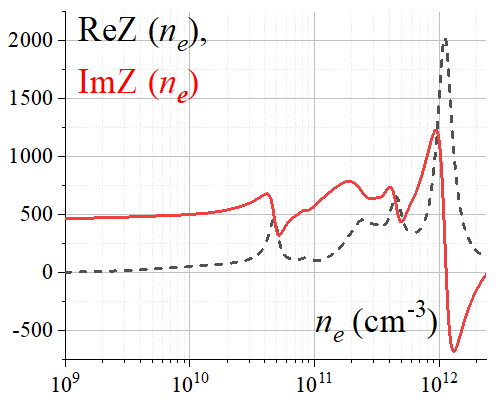 Рис. 2. Изменение импеданса резонатора при изменении плотности электронов